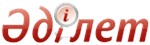 Об утверждении критериев оценки степени рисков и формы проверочного листа в сфере частного предпринимательства в области последующего опубликования официальных текстов нормативных правовых актовСовместный приказ Министра юстиции Республики Казахстан от 5 мая 2011 года № 177 и и.о. Министра экономического развития и торговли Республики Казахстан от 18 мая 2011 года № 138. Зарегистрирован в Министерстве юстиции Республики Казахстан 27 мая 2011 года № 6975      Примечание РЦПИ!
       Порядок введения в действие приказа см. п. 5.      В соответствии со статьями 13 и 15 Закона Республики Казахстан "О государственном контроле и надзоре в Республике Казахстан" и подпунктом 2) пункта 3 статьи 6 Закона Республики Казахстан "Об органах юстиции", ПРИКАЗЫВАЕМ:
      1. Утвердить прилагаемые:
      1) критерии оценки степени рисков в сфере частного предпринимательства в области последующего опубликования официальных текстов нормативных правовых актов, согласно приложению 1 к настоящему приказу;
      2) форму проверочного листа в сфере частного предпринимательства в области последующего опубликования официальных текстов нормативных правовых актов, согласно приложению 2 к настоящему приказу.
      2. Департаменту законодательства Министерства юстиции Республики Казахстан (Ескараев А.Н.) обеспечить:
      1) государственную регистрацию настоящего приказа в Министерстве юстиции Республики Казахстан;
      2) после государственной регистрации настоящего приказа - его официальное опубликование;
      3) опубликование настоящего приказа на официальном интернет-ресурсе Министерства юстиции Республики Казахстан.
      3. Признать утратившим силу совместный приказ Министра экономического развития и торговли Республики Казахстан от 5 мая 2010 года № 30 и Министра юстиции Республики Казахстан от 28 апреля 2010 года № 148 "Об утверждении критериев оценки степени рисков в области последующего опубликования текстов нормативных правовых актов и формы проверочного листа на предмет соблюдения законодательства Республики Казахстан в области последующего официального опубликования текстов нормативных правовых актов" (зарегистрированный в Реестре государственной регистрации нормативных правовых актов за № 6273, опубликованный в газете "Казахстанская правда" от 13 ноября 2010 года № 310-311 (26371-26372).
      4. Контроль за исполнением настоящего приказа возложить на вице-министра юстиции Республики Казахстан Куставлетова Д.Р.
      5. Настоящий приказ вводится в действие по истечении десяти календарных дней после дня его первого официального опубликования.      и.о. Министра экономического          Министр юстиции
      развития и торговли                   Республики Казахстан
      Республики Казахстан
      _________ М. Кусаинов                  _________ Р. Тусупбеков  Приложение 1 к              
 Совместному приказу         
и.о. Министра экономического
 развития и торговли         
 Республики Казахстан        
 от 18 мая 2011 года № 138   
 и Министра юстиции          
 Республики Казахстан        
 от 5 мая 2011 года № 177       Критерии оценки степени рисков в сфере
частного предпринимательства в области
последующего официального опубликования текстов
нормативных правовых актов      1. Критерии оценки степени рисков в сфере частного предпринимательства в области последующего опубликования официальных текстов нормативных правовых актов разработаны в соответствии с законами Республики Казахстан "Об органах юстиции" и "О государственном контроле и надзоре в Республике Казахстан" для проведения плановых проверок субъектов, получивших право на последующее опубликование официальных текстов нормативных правовых актов.
      2. В настоящих Критериях используются следующие понятия:
      субъекты контроля - физические и юридические лица, получившие право на последующее официальное опубликование текстов нормативных правовых актов;
      риск - вероятность причинения вреда в результате деятельности проверяемого субъекта жизни или здоровью человека, окружающей среде, законным интересам физических и юридических лиц, имущественным интересам государства с учетом степени тяжести его последствий;
      последующее опубликование официальных текстов нормативных правовых актов - опубликование в печатном издании нормативных правовых актов, прошедших экспертизу на соответствие эталонному контрольному банку нормативных правовых актов Республики Казахстан.
      3. Первично все субъекты контроля относятся к группе незначительной степени риска.
      4. В дальнейшем по результатам проверки с учетом набранных баллов по критериям, субъекты контроля прошедшие проверку перераспределяются в соответствующие группы степени риска:
      1) к группе незначительной степени риска с частотой проверок 1 раз в пять лет относятся субъекты контроля, набравшие по результатам проверок 2 балла;
      2) к группе средней степени риска с частотой проверок 1 раз в три года относятся субъекты контроля, набравшие по результатам проверок 3 балла;
      3) к группе высокой степени риска с частотой проверок 1 раз в год относятся субъекты контроля, набравшие по результатам проверок от 5 до 10 баллов.
      5. Критериями для оценки степени риска в сфере частного предпринимательства являются:
      при последующем опубликовании официальных текстов нормативных правовых актов не указана дата введения их в действие - 2 балла;
      наличие комментариев печатного издания к публикуемым нормативным правовым актам - 3 балла;
      несоответствие при последующем опубликовании официальных текстов нормативных правовых актов эталонному контрольному банку нормативных правовых актов с корректорскими и (или) редакторскими правками и (или) сокращениями - 5 баллов.  Приложение 2 к             
 Совместному приказу        
и.о.Министра экономического
 развития и торговли        
 Республики Казахстан       
 от 18 мая 2011 года № 138  
 и Министра юстиции         
 Республики Казахстан       
 от 5 мая 2011 года № 177   Форма   Проверочный лист
в сфере частного предпринимательства в области последующего
опубликования официальных текстов нормативных правовых актовОрган юстиции, назначивший проверку _________________________________
                                      (Департамент юстиции областей,
_____________________________________________________________________
                     городов Астана, Алматы)
Акт о назначении проверки ___________________________________________
                              (№ __________, дата _____________)
Ф.И.О физического или наименование юридического лица ________________
_____________________________________________________________________
                   (филиал или представительства)Должность Ф.И.О., подпись лица (лиц), осуществившего(ших)
проверку, № служебного телефона:
___________________________________________________________________
___________________________________________________________________© 2012. РГП на ПХВ Республиканский центр правовой информации Министерства юстиции Республики Казахстан№Перечень требованийДаНет1Печатные издания, получившие право на последующее
официальное опубликование опубликовывают официальные
тексты нормативных правовых актов в точном их
соответствии эталонному контрольному банку
нормативных правовых актов без корректорских и
редакторских правок и сокращений2При последующем опубликовании официальных текстов
нормативных правовых актов имеются комментарии
печатного издания к публикуемым нормативным правовым
актам3При последующем опубликовании официальных текстов
нормативных правовых актов указана дата введения их
в действие